	1. KUŽELKÁŘSKÁ LIGA DOROSTU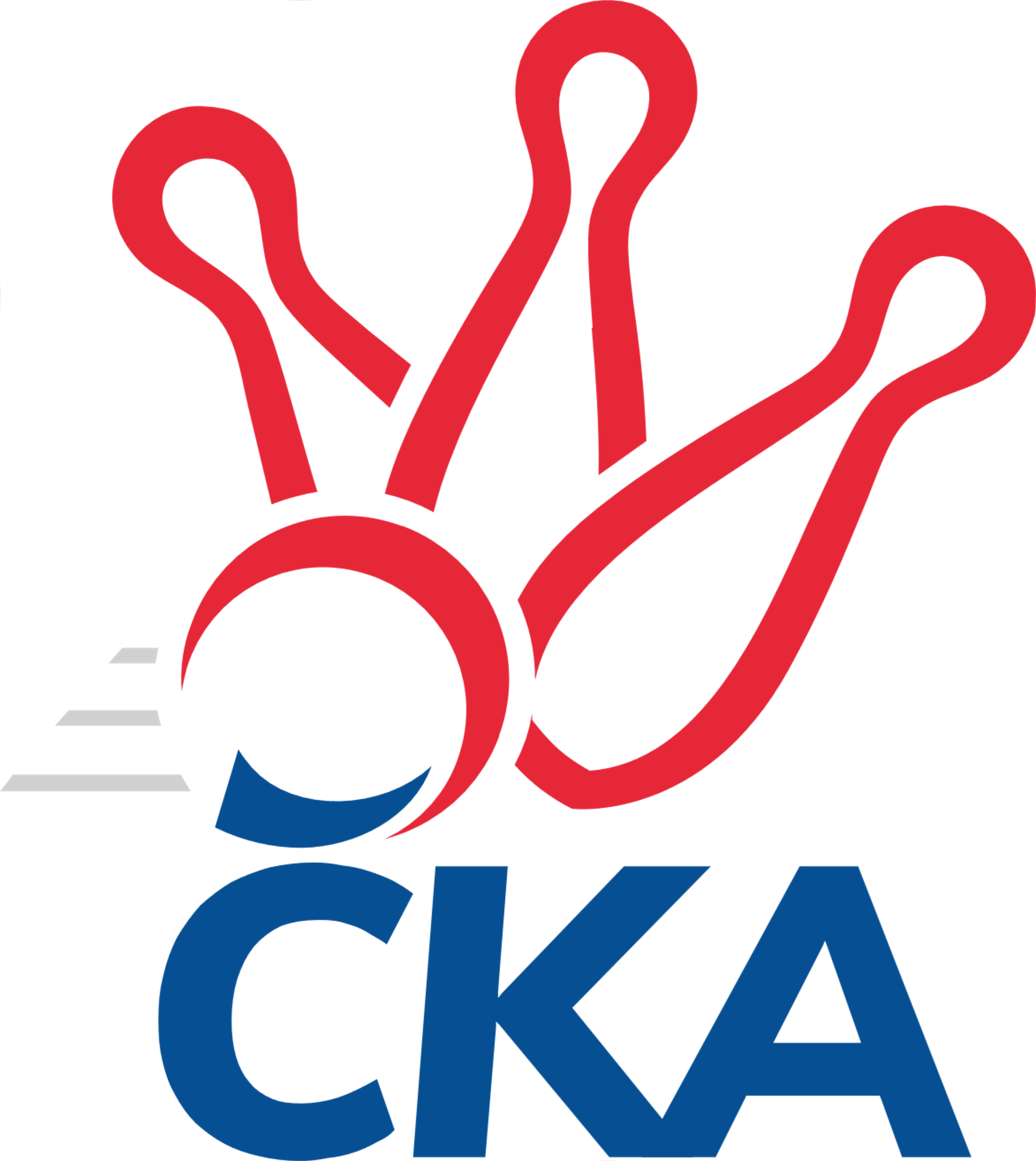 Č. 1Ročník 2019/2020	8.9.2019Nejlepšího výkonu v tomto kole: 1614 dosáhlo družstvo: TJ Sokol Vracov1.KLD D 2019/2020Výsledky 1. kolaSouhrnný přehled výsledků:TJ Sokol Šanov 	- TJ Valašské Meziříčí	0:2	1383:1537		8.9.TJ Sokol Luhačovice	- TJ Spartak Přerov	0:2	1526:1610		8.9.KC Zlín	- TJ Lokomotiva Valtice  	2:0	1509:1415		8.9.TJ Sokol Vracov	- TJ Sokol Husovice	2:0	1614:1539		8.9.Tabulka družstev:	1.	TJ Sokol Vracov	1	1	0	0	2 : 0 	 	 1614	2	2.	TJ Spartak Přerov	1	1	0	0	2 : 0 	 	 1610	2	3.	TJ Valašské Meziříčí	1	1	0	0	2 : 0 	 	 1537	2	4.	KC Zlín	1	1	0	0	2 : 0 	 	 1509	2	5.	TJ Sokol Husovice	1	0	0	1	0 : 2 	 	 1539	0	6.	TJ Sokol Luhačovice	1	0	0	1	0 : 2 	 	 1526	0	7.	TJ Lokomotiva Valtice 	1	0	0	1	0 : 2 	 	 1415	0	8.	TJ Sokol Šanov	1	0	0	1	0 : 2 	 	 1383	0Podrobné výsledky kola:	 TJ Sokol Šanov 	1383	0:2	1537	TJ Valašské Meziříčí	Aneta Sedlářová	104 	 102 	 108 	113	427 	  	 505 	 137	117 	 118	133	Martin Pavič	Eliška Bártíková	107 	 98 	 113 	104	422 	  	 523 	 138	118 	 146	121	Marie Olejníková	Kristýna Blechová	139 	 115 	 141 	139	534 	  	 509 	 132	129 	 129	119	Nikola Tobolovározhodčí: Aleš ProcházkaNejlepší výkon utkání: 534 - Kristýna Blechová	 TJ Sokol Luhačovice	1526	0:2	1610	TJ Spartak Přerov	Jan Lahuta	107 	 127 	 140 	118	492 	  	 474 	 113	121 	 128	112	Ondřej Holas	Jakub Lahuta	131 	 130 	 145 	145	551 	  	 575 	 137	139 	 143	156	Jakub Fabík	Michal Petráš	120 	 118 	 110 	135	483 	  	 561 	 134	138 	 144	145	Michaela Beňovározhodčí: Petr KudláčekNejlepší výkon utkání: 575 - Jakub Fabík	 KC Zlín	1509	2:0	1415	TJ Lokomotiva Valtice  	Adriana Svobodová	114 	 129 	 136 	133	512 	  	 461 	 107	106 	 128	120	Eliška Koňaříková	Filip Vrzala	119 	 150 	 116 	121	506 	  	 476 	 126	134 	 115	101	Tereza Filipová	Samuel Kliment	123 	 119 	 108 	123	473 	  	 478 	 131	121 	 110	116	Martina Kapustová	Natálie Trochtová	131 	 107 	 128 	125	491 	  	 424 	 99	110 	 91	124	Tomáš Slížekrozhodčí: Skoumal KarelNejlepší výkon utkání: 512 - Adriana Svobodová	 TJ Sokol Vracov	1614	2:0	1539	TJ Sokol Husovice	Michal Šmýd	114 	 108 	 128 	133	483 	  	 471 	 130	122 	 114	105	Martin Želev	Tomáš Koplík ml.	130 	 141 	 135 	151	557 	  	 528 	 149	132 	 128	119	Martin Sedlák	Klára Trojanová	124 	 133 	 132 	131	520 	  	 402 	 93	106 	 87	116	Klaudie Kittlerová	Eliška Fialová	130 	 147 	 130 	130	537 	  	 540 	 124	159 	 136	121	Ondřej Machálekrozhodčí: Tužil J.Nejlepší výkon utkání: 557 - Tomáš Koplík ml.Pořadí jednotlivců:	jméno hráče	družstvo	celkem	plné	dorážka	chyby	poměr kuž.	Maximum	1.	Jakub Fabík 	TJ Spartak Přerov	575.00	385.0	190.0	3.0	1/1	(575)	2.	Michaela Beňová 	TJ Spartak Přerov	561.00	358.0	203.0	1.0	1/1	(561)	3.	Tomáš Koplík  ml.	TJ Sokol Vracov	557.00	380.0	177.0	10.0	1/1	(557)	4.	Jakub Lahuta 	TJ Sokol Luhačovice	551.00	367.0	184.0	1.0	1/1	(551)	5.	Ondřej Machálek 	TJ Sokol Husovice	540.00	365.0	175.0	13.0	1/1	(540)	6.	Eliška Fialová 	TJ Sokol Vracov	537.00	344.0	193.0	4.0	1/1	(537)	7.	Kristýna Blechová 	TJ Sokol Šanov 	534.00	362.0	172.0	7.0	1/1	(534)	8.	Martin Sedlák 	TJ Sokol Husovice	528.00	385.0	143.0	11.0	1/1	(528)	9.	Marie Olejníková 	TJ Valašské Meziříčí	523.00	353.0	170.0	7.0	1/1	(523)	10.	Klára Trojanová 	TJ Sokol Vracov	520.00	356.0	164.0	6.0	1/1	(520)	11.	Adriana Svobodová 	KC Zlín	512.00	343.0	169.0	5.0	1/1	(512)	12.	Nikola Tobolová 	TJ Valašské Meziříčí	509.00	359.0	150.0	5.0	1/1	(509)	13.	Filip Vrzala 	KC Zlín	506.00	341.0	165.0	9.0	1/1	(506)	14.	Martin Pavič 	TJ Valašské Meziříčí	505.00	363.0	142.0	9.0	1/1	(505)	15.	Jan Lahuta 	TJ Sokol Luhačovice	492.00	341.0	151.0	7.0	1/1	(492)	16.	Natálie Trochtová 	KC Zlín	491.00	345.0	146.0	8.0	1/1	(491)	17.	Michal Šmýd 	TJ Sokol Vracov	483.00	332.0	151.0	9.0	1/1	(483)	18.	Michal Petráš 	TJ Sokol Luhačovice	483.00	334.0	149.0	13.0	1/1	(483)	19.	Martina Kapustová 	TJ Lokomotiva Valtice  	478.00	335.0	143.0	9.0	1/1	(478)	20.	Tereza Filipová 	TJ Lokomotiva Valtice  	476.00	321.0	155.0	11.0	1/1	(476)	21.	Ondřej Holas 	TJ Spartak Přerov	474.00	341.0	133.0	10.0	1/1	(474)	22.	Samuel Kliment 	KC Zlín	473.00	318.0	155.0	8.0	1/1	(473)	23.	Martin Želev 	TJ Sokol Husovice	471.00	334.0	137.0	16.0	1/1	(471)	24.	Eliška Koňaříková 	TJ Lokomotiva Valtice  	461.00	323.0	138.0	10.0	1/1	(461)	25.	Aneta Sedlářová 	TJ Sokol Šanov 	427.00	333.0	94.0	19.0	1/1	(427)	26.	Tomáš Slížek 	TJ Lokomotiva Valtice  	424.00	316.0	108.0	18.0	1/1	(424)	27.	Eliška Bártíková 	TJ Sokol Šanov 	422.00	314.0	108.0	15.0	1/1	(422)	28.	Klaudie Kittlerová 	TJ Sokol Husovice	402.00	293.0	109.0	24.0	1/1	(402)Sportovně technické informace:Starty náhradníků:registrační číslo	jméno a příjmení 	datum startu 	družstvo	číslo startu
Hráči dopsaní na soupisku:registrační číslo	jméno a příjmení 	datum startu 	družstvo	25145	Martin Pavič	08.09.2019	TJ Valašské Meziříčí	25790	Klaudie Kittlerová	08.09.2019	TJ Sokol Husovice	23277	Nikola Tobolová	08.09.2019	TJ Valašské Meziříčí	24325	Tomáš Slížek	08.09.2019	TJ Lokomotiva Valtice  	Program dalšího kola:2. kolo15.9.2019	ne	10:00	TJ Lokomotiva Valtice   - TJ Sokol Šanov 	15.9.2019	ne	10:00	TJ Spartak Přerov - TJ Valašské Meziříčí	15.9.2019	ne	10:00	TJ Sokol Luhačovice - TJ Sokol Vracov	15.9.2019	ne	10:30	TJ Sokol Husovice - KC Zlín	Nejlepší šestka kola - absolutněNejlepší šestka kola - absolutněNejlepší šestka kola - absolutněNejlepší šestka kola - absolutněNejlepší šestka kola - dle průměru kuželenNejlepší šestka kola - dle průměru kuželenNejlepší šestka kola - dle průměru kuželenNejlepší šestka kola - dle průměru kuželenNejlepší šestka kola - dle průměru kuželenPočetJménoNázev týmuVýkonPočetJménoNázev týmuPrůměr (%)Výkon1xJakub FabíkPřerov5751xJakub FabíkPřerov113.335751xMichaela BeňováPřerov5611xMichaela BeňováPřerov110.585611xTomáš Koplík ml.Vracov5571xJakub LahutaLuhačovice108.65511xJakub LahutaLuhačovice5511xTomáš Koplík ml.Vracov107.715571xOndřej MachálekHusovice5401xKristýna BlechováŠanov107.645341xEliška FialováVracov5371xMarie OlejníkováVal. Meziříčí105.43523